ЕВРОПЕЙСКА КОМИСИЯ 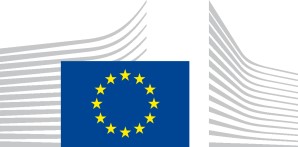 ГЕНЕРАЛНА ДИРЕКЦИЯ ДАНЪЧНО ОБЛАГАНЕ И МИТНИЧЕСКИ СЪЮЗ Брюксел, 9 декември 2020 г.REV3 – замества известие (REV2) от 15 юни 2020 г.Известие до заинтересованите страниОТТЕГЛЯНЕ НА ОБЕДИНЕНОТО КРАЛСТВО И ПРАВИЛАТА НА ЕС В ОБЛАСТТА НА ДАНЪКА ВЪРХУ ДОБАВЕНАТА СТОЙНОСТ ЗА УСЛУГИСъдържание ВЪВЕДЕНИЕ ............................................................................................................... 2 A.  ПРАВНО ПОЛОЖЕНИЕ СЛЕД КРАЯ НА ПРЕХОДНИЯ ПЕРИОД................. 3 ДДС ПРАВИЛА ЗА ТРАНСГРАНИЧНИ ДОСТАВКИ НА СТОКИ.............. 4 Общи правила ……………………………………........................................4Минисистема за обслужване на едно гише (MOSS)…………………………………….……………………………….. 5ВЪЗСТАНОВЯВАНЕ НА ДДС…....................................................................... 7 Б.  РАЗПОРЕДБИ ПО ОТНОШЕНИЕ НА РАЗДЕЛЯНЕТО ОТ СПОРАЗУМЕНИЕТО ЗА ОТТЕГЛЯНЕ................................................................................................... 7 ДОСТАВКА НА УСЛУГИ …………………….................................................. 7 ЗАЯВЛЕНИЯ ЗА ВЪЗСТАНОВЯВАНЕ, СВЪРЗАНИ С ДДС, ПЛАТЕН ПРЕДИ КРАЯ НА ПРЕХОДНИЯ ПЕРИОД......................................................................8 Въведение От 1 февруари 2020 г., Обединеното Кралство се оттегли от Европейския съюз и се превърна в ‘трета държава’. Споразумението за оттегляне регламентира преходен период, приключващ на 31 декември 2020 г. До тази дата, законодателството на ЕС в своята цялост е приложимо за и в Обединеното Кралство.  По време на преходния период, ЕС и Обединеното кралство договарят споразумение за ново партньорство, което да осигури по-специално зона за свободна търговия. Не е сигурно, обаче, дали такова споразумение ще бъде сключено и ще влезе в сила в края на преходния период. Във всеки случай такова споразумение би създало отношения, които по отношение на условията за достъп до пазара ще бъдат много различни от участието на Обединеното кралство във вътрешния пазар, в Митническия съюз на ЕС, както и в областта на ДДС и акцизите.Ето защо на всички заинтересовани страни, и по-специално на икономическите оператори, се напомня за правното положение към края на преходния период (част А по-долу). В това известие се обясняват и някои разпоредби по отношение на разделянето от споразумението за оттегляне (част Б по-долу).Съвети към заинтересованите страни: За справяне с последствията, посочени в настоящото известие, заинтересованите страни по-специално се съветват да: −  когато са установени в ЕС, да се запознаят с правилата, приложими за услуги, предоставяни и получени от трети държави/територии;когато са установени в Обединеното кралство, да проверяват дали за тях ще се прилагат нови правила за задължения по отношение на услугите, предоставяни в ЕС;предприемат необходимите стъпки по отношение на услугите, обхванати от Mini One-Stop-Shop− обърнат внимание на промените в процедурите за искане на възстановяване на ДДС. да подадат своите електронни заявления за възстановяване на ДДС, платен преди края на преходния период в Обединеното кралство (или в държава членка за търговци от Обединеното кралство) най-късно на 31 март 2021 г. (вж. по-долу за повече подробности).A. ПРАВНО ПОЛОЖЕНИЕ КЪМ КРАЯ НА ПРЕХОДНИЯ ПЕРИОДСчитано от края на преходния период, правилата на ЕС в областта на ДДС за услуги вече няма да се прилагат по отношение на и в Обединеното Кралство. Това предизвиква по-специално следните последствия по отношение на третиране на облагаеми операции с услуги (виж по-долу, 1) и възстановяване на ДДС (виж по-долу, 2): ДДС ПРАВИЛА ЗА ТРАНСГРАНИЧНИ ДОСТАВКИ НА УСЛУГИ1.1 Общи правилаЗаконодателството на ЕС в областта на ДДС предвижда различни режими на ДДС за трансгранични доставки на услуги между държавите членки и трети държави или територии. Мястото на доставка на услуги зависи от различни фактори, като естеството на услугата, дали лицето, което получава услугата, е данъчнозадължено лице или не, мястото, където услугата действително се предоставя и т.н.Оттеглянето на Обединеното кралство означава, че начинът, по който ще се прилагат правилата за данъчнозадължените лица, установени в Обединеното кралство, които доставят услуги в ЕС, и за данъчнозадължените лица, установени в ЕС, които предоставят услуги в Обединеното кралство, ще се промени след края на преходния период.Директивата за ДДС определя, чрез правилата за „място на доставка на услуги“ (дял V, глава 3), къде се счита, че се извършва услуга, предоставена от данъчнозадължено лице. След края на преходния период, в случай че съгласно тези правила мястото на доставка на услуги се намира в държава членка, доставката ще бъде предмет на облагане с ДДС в тази държава членка въз основа и при условията на посочената по-горе директива. Ако, от друга страна, мястото на доставка на услуги се намира в Обединеното кралство (или в която и да е друга трета държава/територия), доставката няма да бъде предмет на ДДС от ЕС.  По правило B2B доставките на услуги се осъществяват там, където клиентът е установил своята дейност. Съгласно това правило, предоставянето на услуги от страна на предприятие на Обединеното кралство на предприятие от ЕС ще бъде облагаемо в държавата членка, в която е установен клиентът. По правило, клиентът е задължен за плащането на дължимия ДДС в тази държава членка. Предоставянето на услуги от страна на предприятие от ЕС на предприятие в Обединеното кралство ще се счита за извършено извън ЕС и следователно няма да подлежи на данъчно облагане съгласно законодателството на ЕС за ДДС.По правило доставките на услуги B2C се осъществяват там, където доставчикът е установил своята дейност. Съгласно това правило предоставянето на услуги от страна на предприятията от ЕС на физически лица в Обединеното кралство ще бъде облагаемо в държавата членка, в която е установен доставчикът. Предоставянето на услуги от страна на предприятията в Обединеното кралство на физически лица в ЕС, по принцип, ще се счита за осъщественоо извън ЕС и следователно няма да подлежи на данъчно облагане съгласно законодателството на ЕС за ДДС. Въпреки това, за някои услуги, предоставяни от предприятия от Обединеното кралство на физически лица в ЕС, ДДС ще бъде дължим в ЕС и ще бъде дължим от предприятията в Обединеното кралство (вж. точка 1.2 по-долу).Когато предприятие от Обединеното кралство е задължено за плащането на дължимия ДДС в държава членка, тази държава членка има право да изиска определянето на данъчен представител, ако данъчнозадълженото лице, предоставящо услугите, е установено в трета държава, която не предоставя административно сътрудничество и помощ за възстановяване на ДДС. След края на преходния период това изискване може да се прилага за данъчнозадължените лица, установени в Обединеното кралство.Система за обслужване на едно гише (MOSS)B2C доставките на далекосъобщения, радио- и електронни и радио- и телевизионни услуги обикновено се считат за осъществени на мястото, където е установен клиентът. Ако клиентът е установен в ЕС, доставчиците, които не са установени в държавата членка на клиента, могат да използват специален режим за деклариране и плащане на дължимия ДДС чрез т.нар. минисистема за обслужване на едно гише (MOSS). Съществуват два вида режими: „Режим в Съюза" за доставчиците, установени в ЕС  и „режим извън Съюза“ за тези, които не са установени в ЕС. MOSS позволява на данъчнозадълженото лице да подаде декларация за ДДС по MOSS за всяко календарно тримесечие и дава възможност за единно плащане на държавата членка по идентификация. Тази държава членка по идентификация разделя декларацията по ДДС по MOSS по държава членка по потребление и препраща данните и съответните плащания на различните държави членки по потребление. След преходния период доставчиците, установени в Обединеното кралство и идентифицирани в Обединеното кралство под „режим в Съюза" и доставчиците, установени в трета държава/територия и идентифицирани в Обединеното кралство под „режим извън Съюза“, които ще продължат да предоставят телекомуникационни, радио- и електронни услуги на клиенти в ЕС, ще трябва да преминат към използване на „режим извън Съюза" в една от държавите членки. Доставчиците, установени в Обединеното кралство и идентифицирани в Обединеното кралство под "режим в Съюза", които са установени и в държава членка, ще трябва да преместят идентификацията си за „режим в Съюза“ от Обединеното кралство в тази държава членки, считано от края на преходния период. Доставчиците, установени в ЕС, идентифицирани в държава членка под „режим в Съюза" и доставчиците, установени в трета държава/територия, идентифицирани в държава членка под „режима извън Съюза“ н, които ще продължат да предоставят далекосъобщителни, радио- и телевизионни и електронни услуги на клиенти в Обединеното кралство след края на преходния период, няма да могат да използват MOSS, за да докладват и да плащат какъвто и да е ДДС, който може да се дължи в Обединеното кралство. Те ще трябва да спазват правилата, приложими в Обединеното кралство.Следва да се отбележи, че считано от 1 юли 2021 г., съществуващата минисистема за обслужване на едно гише ще бъде разширена към система за обслужване на едно гише (OSS) и ще обхваща, inter alia, други B2C доставки на услуги, които са облагаеми в ЕС. Доставчиците, установени в Обединеното кралство, които ще доставят тези други видове услуги на крайни потребители в ЕС, ще трябва да се възползват от „режим извън Съюза“ и да се регистрират за тази цел в една от държавите членки. Доставчиците, установени в Обединеното кралство, които са установени и в държава членка, ще трябва да използват "режим в Съюза" и да се регистрират за тази цел в тази държава членка.Припомня се обаче, че тъй като MOSS/OSS не е задължителен, доставчиците, установени в Обединеното кралство, които правят доставки на услуги B2C, които се облагат с данък  в ЕС, които не желаят да се възползват от режим „извън Съюза“, следва да се регистрират във всички държави членки, в които се дължи ДДС.2. 	Възстановяване на ДДС Възстановяването на ДДС от държавите членки на данъчно задължени лица, установени извън ЕС, подлежи на следните условия: заявлението трябва да бъде подадено директно на държавата членка, от която се иска възстановяване, в съответствие с договореностите, определени от тази държава членка (член 3, параграф 1 от 13та директива на Съвета 86/560/ЕИО от 17 ноември 1986 относно хармонизиране на законодателствата на държавите членки в областта на данъка върху оборота — правила за възстановяване на данъка върху добавената стойност на данъчнозадължени лица, които не са установени на територията на Общността - от тук нататък 13та Директива за ДДС'); възстановяването на ДДС може да подлежи на условие за реципрочност (което означава, че възстановяването се позволява, само ако съответната трета държава или територия също предоставя възстановяване на ДДС на данъчно задължени лица, установени в съответната държава членка (член 2, параграф 2 от 13-ата директива за ДДС);всяка държава членка може да изиска от данъчнозадълженото лице, установено в трета държава или територия, да определи данъчен представител за целите на възстановяването на ДДС (член 2, параграф 3 от 13-ата директива за ДДС).В съответствие със Споразумението за оттегляне, считано от края на преходния период, тези правила се прилагат за възстановяване на ДДС във връзка с доставки на услуги от държавите членки на данъчнозадължени лица, установени в Обединеното кралство.Б. РАЗПОРЕДБИ ПО ОТНОШЕНИЕ НА РАЗДЕЛЯНЕТО ОТ СПОРАЗУМЕНИЕТО ЗА ОТТЕГЛЯНЕ1. ДОСТАВКИ НА УСЛУГИВ съответствие с член 51, параграф 2 от Споразумението за оттегляне, Директивата за ДДС ще продължи да се прилага до 5 години след края на преходния период по отношение на правата и задълженията на данъчнозадължените лица по отношение на операции с трансграничен елемент между Обединеното кралство и държавите членки, които са били извършени преди края на преходния период. Това е от значение по-специално за правата и задълженията по отношение на използването на MOSS от доставчици извън ЕС, идентифицирани в Обединеното кралство, както и доставчици, установени в Обединеното кралство, по отношение на далекосъобщенията, радио- и телевизионните услуги и електронните услуги, предоставяни в държавите членки, и от доставчици извън ЕС, регистрирани в държавите членки, както и доставчици, установени в държавите членки, по отношение на сходни услуги, предоставяни в Обединеното кралство, до края на преходния период.Следователно задълженията за плащане и докладване в Директивата за ДДС по отношение на тези услуги, предоставяни до края на преходния период, ще останат приложими и след края на преходния период. По този начин данъчнозадължените лица, регистрирани за MOSS в Обединеното кралство и в държавите членки, ще бъдат задължени да заплатят ДДС за тези услуги и ще трябва да подадат своите декларации по ДДС по MOSS за четвъртото тримесечие на 2020 г. до 20 януари 2021 г.Въпреки това, в съответствие с член 51, параграф 4 от Споразумението за оттегляне, корекциите по MOSS декларациите във връзка с услуги, доставени преди края на преходния период, ще трябва да бъдат подадени най-късно на 31 декември 2021 г.Член 51, параграф 2 от Споразумението за оттегляне е приложим и за други задължения за докладване, като например обобщените декларации за, inter alia, услугите B2B в рамките на ЕС. До края на януари 2021 г. данъчнозадължените лица, установени в Обединеното кралство, ще трябва да подадат своите обобщени декларации на данъчните органи на Обединеното кралство за услуги, предоставени през 2020 г. на данъчнозадължени лица, установени в държавите членки. Данъчнозадължените лица, установени в държава членка, ще трябва да подадат своите обобщени декларации на данъчните органи на тази държава членка за услуги, предоставени през 2020 г. на данъчнозадължени лица, установени в Обединеното кралство.  Данъчнозадължените лица следва да предприемат всички необходими мерки, за да гарантират, че могат да предоставят всички необходими доказателства по отношение на доставките на услуги, които са направили или са получили от Обединеното кралство или ЕС преди края на преходния период.2. 	ЗАЯВЛЕНИЯ ЗА ВЪЗСТАНОВЯВАНЕ, СВЪРЗАНИ С ДДС, ПЛАТЕН ПРЕДИ КРАЯ НА ПРЕХОДНИЯ ПЕРИОДСъгласно член 51, параграф 3 от Споразумението за оттегляне, данъчнозадължено лице, установено в една от държавите членки или в Обединеното кралство, продължава да използва електронния портал, създаден от неговата държава на установяване, в съответствие с член 7 от Директива 2008/9/ЕО, за подаване на заявление за електронно възстановяване, което се отнася до ДДС, платен съответно в Обединеното кралство или държава членка, преди края на преходния период.  Заявлението се подава, съгласно условията на Директивата, най-късно до 31 март 2021 г. Другите правила, предвидени в Директивата за ДДС и Директива 2008/9/ЕО, ще продължат да се прилагат в срок от 5 години след края на прехода, по отношение на тези заявления за възстановяване и предишните, свързани с ДДС, начисляван преди края на преходния период.Съвет към заинтересованите страни: Моля, имайте предвид, че датата 31 март 2021 г. представлява дерогация от обичайното правило, че електронните заявленията за възстановяване могат да бъдат подадени до 30 септември на календарната година, следваща периода на възстановяване.  Заинтересованите страни се съветват да подадат навреме заявленията си за възстановяване по електронен път.Уебсайтът на Комисията за данъчно облагане и митнически съюз (https://ec.europa.eu/taxation_customs/index_en) предоставя обща информация във връзка с последствията от оттеглянето на Обединеното кралство в областта на ДДС. Тези страници ще бъдат актуализирани, при необходимост. Европейска комисияГенерална дирекция „Данъчно облагане и Митнически съюз“ Следва да се отбележи: Това известие не се отнася до: правилата на ЕС за ДДС третиране на стоки; Законодателството на ЕС (различно от законодателството в областта на ДДС) за трансграничното предоставяне на определени услуги, като цифрови услуги, творчески услуги или бизнес услуги. За тези аспекти се подготвят или са публикувани други известия. Трябва да се отбележи, че целта на настоящето известие е да предостави общо обяснение относно основните последствия от Споразумението за оттегляне по отношение на правилата на ЕС за ДДС, приложими за услуги във връзка с Обединеното кралство. То няма за цел да даде  обяснения по всяко правило за ДДС, по-специално специалните режими, които ще влязат в сила от 2021 г. за услуги Обща информация е налична на уебсайта на Комисията за данъчно облагане и митнически съюз. 